CRITERII SPECIFICE DE ACORDARE A BURSELOR ȘCOLARE ÎN ANUL2021-2022, PROPUSE DE CĂTRE COMISIA PENTRU ACORDAREABURSELOR, APROBATE IN CONSILIUL DE ADMINISTRAȚIE AL COLEGIULUINAȚIONAL  “RADU GRECEANU”În temeiul articolului nr.82, aliniatul (3) din Legea Educației Naționale nr. 1/2011 și aOrdinului privind aprobarea Criteriilor generale de acordare a burselor din învățământulpreuniversitar de stat nr.5576/7.X.2011, Comisia de acordare a burselor elevilor, propune următoarele criterii specifice de acordare a burselor de performanță,a burselor de merit, a burselor de studiu precum și a burselor de ajutor social.ACTE ȘI CONDIȚII  NECESARE pentru acordarea burselorde performanţă, merit, studiu, ajutor social şi ocazionale pentruAnul şcolar 2021 – 2022CALENDAR ACORDARE BURSE – SEM. I 2021-2022ART. 1. Bursa de performanţă se acordă elevilor care se încadrează în cel puțin unul din cazurile următoare:a) s-au calificat în loturile de pregătire organizate de ME pentru competițiile internaționale;b) au obținut locurile I, II sau III la etapele naţionale ale olimpiadelor și concursurilor școlare naționale organizate de Ministerul Educației;c) au obținut locurile I, II sau III la etapele naționale ale competițiilor/concursurilor cultural – artistice, cu caracter sportiv sau cu caracter tehnico-științific, de nivel național, organizate de ME.Modalități de acordare: Bursele de performanță se acordă ținând seama de următoarele criterii, în limita numărului de burse aprobat, conform punctajelor acumulate:Punctaje acordate pentru a) și b):- calificarea în lotul național- 12 p- locul I – 10 p- locul II – 9 p;- locul III – 8 p- mențiune – 7pPunctaje acordate pentru c):- locul I – 5 p- locul II – 4 p;- locul III – 3 p- mențiune – 2pCriterii de departajare:o În caz de egalitate, se va acorda bursa elevului care a obţinut cea mai mare sumă a punctajului procentual la fazele naţionale ale olimpiadelor și concursurilor școlare organizate de ME (Punctaj procentual= punctaj elev/ punctaj maxim*100);o Dacă egalitatea se menţine, elevii vor anexa la dosar diplome care să ateste implicarea în activităţi de voluntariat desfăşurate la nivelul şcolii, semnate de directorul unităţii, activităţi de promovare a imaginii liceului, prin proiecte realizate în cadrul parteneriatelor şcolare , diplome ale rezultatelor obţinute la faza pe municipiu; de asemenea, profesorul diriginte va întocmi o recomandare asupra activităţii elevului. Aceste dosare vor fi analizate în cadrul Consiliului de Administraţie al unităţii de învăţământ/comisiei.Notă: elevii pot pierde bursa dacă nota la purtare într-un semestru este mai mică de 10 sau dacă încalcă prevederile regulamentului de organizare și funcționare al unității de învățământ.Lista olimpiadelor și concursurilor naționale, precum și lista competițiilor / concursurilor pentru care se acordă bursele de performanță menționate la alin.(1) va fi actualizată și va fi făcută publică de ME, anual, până la data de 1 octombrie.Bursele de performanță se acordă pe perioada anului şcolar care urmează anului în care s-au obținut rezultatele menționate mai sus.Dosarul pentru bursa de performanță va conține:•	Cerere•	Copia diplomelorBursele de merit şi Bursele de studiu se acordă elevilor de la cursurile cu frecvență din învățământul preuniversitar de stat, în funcţie de rezultatele obţinute la învăţătură.ART.II  Bursa de merit se acordă elevilor care se încadrează în cel puțin unul din cazurile următoare:
              a) au rezultate deosebite la învățătură: au obținut media generală de cel puțin 8,50 și nota 10 la purtare în anul școlar anterior, respectiv în primul semestru al anului școlar, pentru elevii aflați în clasele de început ale învățământului gimnazial, liceal;b) au obținut locurile I, II sau III la etapele județene ale olimpiadelor și concursurilor școlare naționale organizate de ME (2020-2021)c) au obținut locurile I, II sau III la etapele județene ale competițiilor / concursurilor cultural – artistice, cu caracter sportiv sau cu caracter tehnico-științific, de nivel național, organizate de ME.Notă:  Bursele de merit obținute  se acordă începând cu semestrul al II-lea, pentru elevii aflați în clasele de început ale învățământului  gimnazial, liceal, respectiv începând cu semestrul I, pentru elevii aflați în celelalte clase ale învățământului  gimnazial, liceal.Lista elevilor care beneficiază de bursele de merit obținute este revizuită semestrial, în funcţie de modificările intervenite în situația școlară a elevilor. În perioada de acordare a bursei, elevii pot pierde bursa dacă nota la purtare este mai mică decât 10.Lista olimpiadelor și concursurilor naționale precum și a competițiilor / concursurilor cultural – artistice, cu caracter sportiv sau cu caracter tehnico-științific, pentru care se acordă bursele de merit va fi actualizată și va fi făcută publică de ME, anual, până la data de 1 octombrie.Bursele de merit obținute se acordă pe perioada anului şcolar care urmează anului în care s-au obținut rezultatele menționate la art.(1) lit. b) sau lit. c).Modalități de acordare: Bursele de merit se acordă în ordine descrescătoare a punctajelor obţinute în urma analizei dosarelor depuse la secretariatul unitaţii în perioada stabilită prin calendar, în limita numărului de burse aprobat, ținând seama de următoarele criterii, conform punctajelor cumulate:C. criterii de departajare:În caz de egalitate, se vor respecta în ordine, următoarele criterii specifice :1. Media pe anul școlar/semestrul precedent2. În caz de egalitate, se va acorda bursa elevului care a obţinut cea mai mare sumă a punctajului procentual la fazele municipale ale olimpiadelor și concursurilor școlare organizate de ME(Punctaj procentual= punctaj elev/ punctaj maxim*100);3. dacă egalitatea se menţine, elevii vor anexa la dosar diplome care să ateste implicarea în activităţi de voluntariat desfăşurate la nivelul şcolii, semnate de directorul unităţii, activităţi de promovare a imaginii liceului, prin proiecte realizate în cadrul parteneriatelor şcolare, diplome ale rezultatelor obţinute; de asemenea, profesorul diriginte va întocmi o recomandare asupra activităţii elevului. Aceste dosare vor fi analizate în cadrul Consiliului de Administraţie al unităţii de învăţământ/Comisiei.Notă: elevii pot pierde bursa dacă nota la purtare într-un semestru este mai mică de 10 dacă încalcă prevederile regulamentului de organizare și funcționare al unității de învățământ.Lista olimpiadelor și concursurilor școlare, precum și lista competițiilor/concursurilor pentru care se acordă bursele de performanță se găsește pe site-ul ME;Dosarul  pentru bursa de merit va conține:CerereCopia diplomelorComisia îşi rezervă dreptul de a solicita originalele.ART. III        BURSELE DE STUDIU se acordă elevilor care îndeplinesc cumulativ următoarele condiţii:                                       CITITŢI CU ATENŢIE ORDINUL NR. 5576/2011a. au media generală peste 7,00 şi nota 10 purtare la sfârşitul semestrului al II-lea anul şcolar 2020-2021 (clasele a a VI-a, a VII-a,a VIII-a, a X-a, a XI-a şi a XII-a)b. au un venit lunar mediu net pe membru de familie pe ultimele trei luni anterioare depunerii dosarului cel mult egal cu salariul minim net pe economie (iunie, iulie şi august 2021 pentru semestrul I). VENITUL MINIM NET PE CELE 3 LUNI NU TREBUIE SĂ DEPĂŞEASCĂ 1386 LEI / MEMBRU DE FAMILIE (PENTRU SEMESTRUL I)Modalitatea de acordare:1. Ordinea crescătoare a veniturilor;2. Media generală la sfârşitul anului şcolar 2020-2021 (pentru semestrul I, an şcolar 2021-2022)Bursele de studiu sunt revizuite semestrial, în funcţie de modificările intervenite în veniturile nete lunare ale familiei și în situația școlară a elevilor.Bursele de studiu se acordă începând cu semestrul al II-lea, pentru elevii aflați în clasele de început ale învățământului  gimnazial, liceal, respectiv începând cu semestrul I, pentru elevii aflați în celelalte clase ale învățământului  gimnazial, liceal.Dosarul va contine:- Cerere- Copie certificat naștere elev/CI- Copie CI părinți;- Copie certificat de divorț (dacă este cazul);- Acte doveditoare, în original, privind veniturile cu caracter permanent ale membrilor familiei pe ultimele 3 luni anterioare depunerii dosarului (IUNIE, IULIE, AUGUST 2021, inclusiv alocatia suplimentară pentru copii (dacă este cazul);Ex: Adeverințe cu salariul net sau taloane de pensie pe ultimele 3 luni – de la ambii părinti;- Dacă unul din părinți sau ambii părinți nu lucrează vor depune (individual) declarație notarială din care să reiasă că în lunile IUNIE, IULIE, AUGUST 2021, nu au realizat niciun venit;- De la Circa Financiară ambii părinți vor depune adeverințe de venit pentru anii 2020 și 2021 (din care să reiasă că părintele nu a obținut venituri impozabile);- Copie certificate naștere frați/surori și adeverință de la școală/universitate pentru frații/surorile care au peste 18 ani;- Dacă fratele/sora elevului lucrează se va atașa la dosar adeverința cu salariul net pe ultimele 3 luni, iar de la Circa Financiară adeverințe de venit pentru anii 2020 și 2021 din care să reiasă că fratele/sora nu are venituri impozabileART. IV           BURSELE DE AJUTOR SOCIAL se acordă elevilor, la cerere, în funcţie de situaţia materială a familiei sau a susţinătorilor legali.
Bursele de ajutor social se acordă următoarelor categorii de elevi înscriși la cursurile cu frecvență din învățământul preuniversitar de stat:
a) ORFANI  SAU BOLNAVI DE: TBC şi care se află în evidenţa dispensarelor şcolare, ori bolnavi de diabet, boli maligne, sindromuri de malabsorbţie grave, insuficienţe renale cronice, astm bronşic, epilepsie, cardiopatii congenitale, hepatită cronică, glaucom, miopie gravă, boli imunologice, sau infestaţi cu virusul HIV ori bolnavi de SIDA, sau suferă de poliartrită juvenilă, spondilită anchilozantă ori reumatism articular, handicap locomotor; Acordarea burselor pentru motive medicale se face pe baza certificatului eliberat de medicul specialist și avizat de medicul de familie/medicul de la cabinetul școlar.Dosarul bursa de orfan va conține:CerereCopie xerox – Certificat de Naștere – elevCertificat de decesDosarul bursa de boală va conține:CerereCertificat medical tip, copie, cu specificatia ”pentru bursa școlară”, eliberat de specialist și avizat de medicul de familie/medicul Cabinetului școlarb) ELEVI DIN MEDIUL RURAL, CARE SUNT ŞCOLARIZAŢI ÎNTR-O ALTĂ LOCALITATE, întrucât nu au posibilitatea să studieze într-o unitate de învățământ din localitatea de domiciliu;Dosarul  va conține:Cerere Copie certificat naștere elev/CICopie CI părinteAdeverință de la Primărie din care să reiasă că în comuna de domiciliu nu există liceuCopie certificat de divorț (dacă este cazul);Acte doveditoare, în original, privind veniturile pe ultimele 12 luni anterioare depunerii dosarului: adeverințe cu salariul net sau taloane de pensie pe ultimele 12 luni  – de la ambii părinți; !!!! Venitul nu trebuie să depăşească suma de 693 lei.alocația suplimentară pentru copii (dacă este cazul);dacă unul din părinți sau ambii părinți nu lucrează vor depune (individual) declarație notarială din care să reiasă că în ultimele 12 luni  nu au realizat niciun venit;Adeverință de la Primărie din care sa reiasă că părintele nu deține terenuri agricole cu o suprafață mai mare de 20 000 mp, în zonele colinare și de șes și de 40 000 mp, în zonele montane – pentru ambii părinți;De la Circa Financiară ambii părinți vor depune adeverințe de venit pentru anii 2020 si 2021 (din care să reiasă că părintele nu a obținut venituri impozabile);Copie certificate naștere frați/surori și adeverință de la școală/universitate pentru frații/surorile care au peste 18 ani;Taloane de alocație (pentru elev și pentru frații acestuia) sau extras de cont bancar cu  valoarea alocatiei din ultimele 12 luni;Dacă fratele/sora elevului lucrează se va atașa la dosar adeverință cu salariul net pe ultimele 12 luni, adeverințe de venit pentru anii 2020 și 2021 de la Circa Financiară care să reiasă că fratele/sora nu are venituri impozabile, iar de la Primărie adeverință din care să reiasă că fratele/sora nu deține terenuric) VENITURI MICI- elevi proveniţi din familii care îndeplinesc în mod cumulat următoarele condiţii:
1. nu realizează un venit net mediu net lunar, pe ultimele 12 luni, pe membru de familie, mai mare de 50% din salariul minim net pe economie.  Venitul nu trebuie să depăşească suma de 693 lei.
2. nu deţin terenuri agricole cu o suprafaţă mai mare de 20.000 mp, în zonele colinare şi de şes, şi de 40.000 mp, în zonele montane.
Pentru obţinerea bursei de ajutor social, elevii majori sau părinții/tutorii legal instituiți  / reprezentanţii legali ai elevilor minori depun la comisia de atribuire a burselor din unitatea de învăţământ, în termenul stabilit de aceasta, o cerere însoţită de acte care dovedesc dreptul de acordare a bursei de ajutor social.
Bursele de ajutor social se acordă la începutul anului şcolar şi sunt revizuite semestrial, în funcţie de modificările intervenite în veniturile nete lunare ale familiei.Pot păstra bursa elevii promovaţi şi cu nota 10 la purtare.Pentru determinarea venitului mediu net lunar pe membru de familie se vor depune acte doveditoare, în primele 10 zile lucrătoare ale fiecărui semestru.

Bursele se acordă în fiecare an şcolar, pe perioada cursurilor şcolare, inclusiv pe timpul pregătirii şi susţinerii examenului de bacalaureat, examenului de certificare a calificării profesionale şi pe perioada pregătirii practice.
Bursele de ajutor social se acordă la începutul anului şcolar şi sunt revizuite semestrial, în funcţie de modificările intervenite în veniturile nete lunare ale familiei şi pot păstra bursa elevii promovaţi şi cu nota 10 la purtare.
Dosarul pentru burse de ajutor social va contine:Cerere tipCopie certificat naștere elev/CI;Copie CI părinți;Copie certificat de divorț (dacă este cazul);Acte doveditoare, în original, privind veniturile pe ultimele 12 luni anterioare depunerii dosarului: adeverințe cu salariul net sau taloane de pensie pe ultimele 12 luni  – de la ambii părinți; !!!! Venitul nu trebuie să depăşească suma de 693 lei.Alocația suplimentară pentru copii (dacă este cazul);dacă unul din părinți sau ambii părinți nu lucrează vor depune (individual) declarație notarială din care să reiasă că în ultimele 12 luni  nu au realizat niciun venit;Adeverință de la Primărie din care sa reiasă că părintele nu deține terenuri agricole cu o suprafață mai mare de 20 000 mp, în zonele colinare și de șes și de 40 000 mp, în zonele montane – pentru ambii părinți;De la Circa Financiară ambii părinți vor depune adeverințe de venit pentru anii 2020 si 2021 (din care să reiasă că părintele nu a obținut venituri impozabile);Copie certificate naștere frați/surori și adeverință de la școală/universitate pentru frații/surorile care au peste 18 ani;Taloane de alocație (pentru elev și pentru frații acestuia) sau extras de cont bancar cu  valoarea alocatiei din ultimele 12 luni;Dacă fratele/sora elevului lucrează se va atașa la dosar adeverință cu salariul net pe ultimele 12 luni, adeverințe de venit pentru anii 2020 și 2021 de la Circa Financiară care să reiasă că fratele/sora nu are venituri impozabile, iar de la Primărie adeverință din care să reiasă că fratele/sora nu deține terenuri.PRECIZĂRI SUPLIMENTARE: Elevii care beneficiază de Bursa Bani de liceu, nu pot beneficia și de Bursă de studiu/socialăElevii care beneficiază de burse de studiu/socială pot primi și burse de performanță sau burse de merit. Aceștia au dreptul să opteze pentru una dintre acestea, putând să o aleagă pe cea cu valoare mai mare sau acordată pentru o perioadă de timp mai mare.Toate adeverințele de venituri salariale, taloanele de pensie, adeverințele de șomaj, adeverințele elevilor, declarațiile notariale- se revizuiesc semestrial în primele 10 zile lucrătoare ale fiecărui semestru!La stabilirea venitului mediu net lunar pe membru de familie se iau in calcul toate veniturile cu caracter permanent, realizate de membrii familiei, inclusiv alocația suplimentară pt. familiile cu mulți copii.Criteriile specifice de acordare a burselor de performanță, a burselor de merit, a burselor de studiu și a celor de ajutor social se stabilesc anual în consiliile de administrație ale unităților de învățământ, în limitele fondurilor repartizate Primăria Slatina din fonduri ME și din sume suplimentare alocate din bugetul local și în raport cu integralitatea efectuării de către elevi a activităților școlare.NOTĂ: DOSARELE INCOMPLETE VOR FI RESPINSEDepunerea dosarelorPână la 10 noiembrie, ora 15,00Evaluarea eligibilităţii cererilor de către comisii10 - 24 noiembrieAfişarea listei beneficiarilor24 noiembrie, ora 10,00Depunerea contestaţiilor24- 25 noiembrie, în intervalul orar  10,00 - 14,00Rezolvarea contestaţiilor26 noiembrieAfişarea listei finale a beneficiarilor29 noiembriemedia generală:- 10 - 10p;- 9,95 - 9,99 - 8p;- 9,90 - 9,94 - 6p;- 9,50 - 9,89 - 4p;- 9,30 - 9,49 - 3p;- 9,00 - 9,29 - 2p;- 8,50 - 8,99 - 1p.B. punctaje acordate pentru:- locul I - 10p;- locul II - 8p;- locul III - 6p- mentiune -4pC. Punctaje acordate pentru:- locul I – 5 p- locul II – 4 p;- locul III – 3 p- mentiune – 2p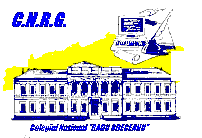 